KLASA:	119-03/22-03/15URBROJ:	514-08-03-03/04-22-02Zagreb, 17. listopada 2022.Sukladno raspisanom Javnom natječaju za imenovanje glavnog tajnika Ministarstva pravosuđa i uprave, objavljenog u „Narodnim novinama“, broj 119/22 objavljuje seOPIS POSLOVA RADNOG MJESTA I PODACI O PLAĆINAPOMENA: Obavijest o mjestu i vremenu održavanja razgovora (intervjua) objavit će se na web stranici Ministarstva pravosuđa i uprave http://mpu.gov.hr/ najmanje pet dana prije dana održavanja razgovora (intervjua).GLAVNO TAJNIŠTVO1. glavni tajnik Opis poslova:rukovodi radom Glavnog tajništva;tehnički usklađuje rad unutarnjih ustrojstvenih jedinica Ministarstva;poduzima mjere za osiguranje učinkovitosti u radu Ministarstva putem koordinacije poslova izrade Strateškog i Godišnjeg plana Ministarstva; sudjeluje u pripremi Financijskog plana Ministarstva i prati izvršenje istog;kontrolira isplate na temelju pristiglih obveza i računa, obavlja nadzor nad namjenskim trošenjem sredstava;sastavlja Godišnji izvještaj o radu Ministarstva u suradnji s ustrojstvenim jedinicama Ministarstva;osigurava vođenje i ažuriranje evidencija o imenovanjima i zaduženjima službenika u radnim skupinama, povjerenstvima, komisijama i drugim tijelima koja osniva Vlada Republike Hrvatske, druga državna tijela i institucije;predlaže mjere i radnje koje je potrebno poduzeti radi unapređenja obavljanja poslova razvoja sustava unutarnjih kontrola, pravilnog i urednog korištenja imovine, sredstava za rad, opremanje prostora, voznog parka, korištenju automobila i njihovoj tehničkoj ispravnosti, načinu održavanja sredstava i opreme;koordinira i nadzire poslove vezane uz informiranje javnosti o rad Ministarstva;koordinira i nadzire poslove upravljanja informatičko-komunikacijskom infrastrukturom iz nadležnosti pravosuđa (Ministarstva, pravosudnih i kaznenih tijela) i uprave;koordinira i nadzire poslove vezane uz kapitalna ulaganja u pravosudna, kaznena tijela i Ministarstvo; te poslove vezane uz opremanje Ministarstva i pravosudnih tijela;koordinira i nadzire poslove vezane za upravljanje imovinom koju koristi Ministarstvo, pravosudna i kaznena tijela;sudjeluje u izradi strategija, planova, prijedloga zakona i podzakonskih propisa i drugih akata iz djelokruga Ministarstava;sudjeluje u radu stručnih radnih skupina i drugih radnih tijela Vlade Republike Hrvatske i radnih tijela Hrvatskog sabora, povjerenstava i radnih skupina za izradu propisa, strategija, akcijskih planova i drugih akata iz djelokruga Ministarstva; obavlja i druge poslove po nalogu ministra.PODACI O PLAĆINa temelju članka 108. Zakona o državnim službenicima i namještenicima („Narodne novine“, broj 27/2001), a u vezi s člankom 144. stavkom 2. Zakona o državnim službenicima („Narodne novine”, broj 92/2005, 142/2006, 77/2007, 107/2007, 27/2008, 34/2011, 49/2011, 150/2011, 34/2012, 49/2012, 37/2013, 38/2013, 138/2015 – Odluka Ustavnog suda Republike Hrvatske, 61/17, 70/19 i 98/19), plaću radnog mjesta čini umnožak koeficijenta složenosti poslova radnog mjesta i osnovice za izračun plaće, uvećan za 0,5% za svaku navršenu godinu radnog staža.  Osnovica za obračun plaće za državne službenike i namještenike od 1. svibnja 2022. godine iznosi 6.286,29 kune bruto, a utvrđena je Kolektivnim ugovorom za državne službenike i namještenike („Narodne novine“, broj 56/22). Koeficijent složenosti poslova radnog mjesta iz Javnog natječaja, sukladno članku 151.a stavku 1. točki 2. Zakona o državnim službenicima za ravnatelja koji upravlja upravnom organizacijom u sastavu ministarstva je 4,549.  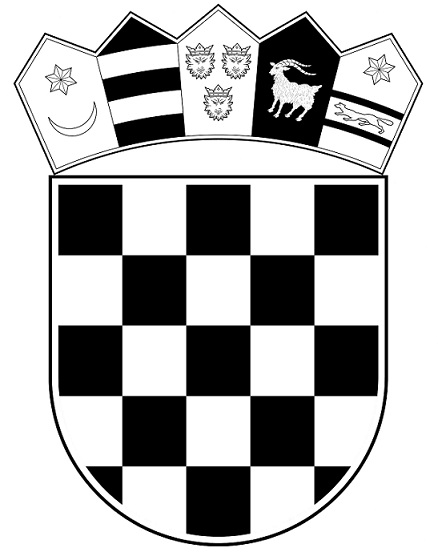 REPUBLIKA HRVATSKAMINISTARSTVO PRAVOSUĐA I UPRAVE